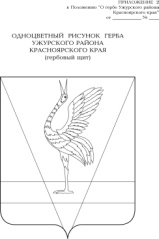 АДМИНИСТРАЦИЯ УЖУРСКОГО РАЙОНАКРАСНОЯРСКОГО КРАЯПОСТАНОВЛЕНИЕ02.11.2020                                         г.Ужур                                                      № 711О внесении изменений в постановление администрации от 03.11.2016 № 632 «Об утверждении муниципальной программы «Эффективное управление муниципальным имуществом Ужурского района»В соответствии с постановлением администрации Ужурского района от 12.08.2013 № 724 «Об утверждении Порядка принятия решений о разработке муниципальных программ Ужурского района, их формировании и реализации», статьей 19 Устава Ужурского района, ПОСТАНОВЛЯЮ:1. Внести в приложение к постановлению администрации от 03.11.2016  № 632 «Об утверждении муниципальной программы «Эффективное управление муниципальным имуществом Ужурского района» изменения, изложив его в новой редакции, согласно приложению.	2. Постановление вступает в силу в день, следующий за днем официального опубликования в специальном выпуске районной газеты «Сибирский хлебороб», но не ранее 1января 2021года.Глава  района                                                                                        К.Н. Зарецкий Приложение к Постановлению администрации Ужурского района от 02.11.2020   № 711Паспорт  программы Характеристика текущего состояния социально- экономического развития, с указанием основных показателей социального- экономического развития Ужурского районаПод муниципальным имуществом понимается имущество, находящееся в собственности муниципального образования и закрепленное на праве хозяйственного ведения за муниципальными предприятиями, на праве оперативного управления за муниципальными учреждениями, органами местного самоуправления, имущество Муниципальной казны, в том числе находящиеся в муниципальной собственности земельные участки.
     Управление муниципальным имуществом является неотъемлемой частью деятельности администрации Ужурского района по решению экономических и социальных задач, созданию эффективной конкурентной экономики. От эффективности управления и распоряжения муниципальным имуществом и земельными ресурсами в значительной степени зависят объемы поступлений в районный бюджет. Для оптимизации состава муниципального имущества и возможности вовлечения объектов Муниципальной казны в сделки (приватизация, сдача в аренду, передача в хозяйственное ведение, оперативное управление) необходима постановка на кадастровый учет объектов недвижимого имущества и государственная регистрация права муниципальной собственности.В районе активно проходит процесс регистрации права собственности муниципального образования на объекты недвижимого имущества. В реестре муниципального имущества по состоянию на текущий период включено  более 1000 объектов недвижимости, на которых зарегистрировано право муниципальной собственности.Объем поступающих платежей в бюджет района от использования земельных участков напрямую зависит от количества оформленных документов на землю.  В сфере управления и распоряжения муниципальными земельными участками существуют и некоторые проблемы:
наличие земельных участков, находящихся в муниципальной собственности, в отношении которых не проведены кадастровые работы; наличие земельных участков, в отношении которых не зарегистрировано право собственности муниципального образования.Муниципальная программа направлена на комплексное решение вопросов приращения муниципальной собственности, оптимизации структуры муниципальной собственности, совершенствование системы учета объектов муниципальной собственности, повышение эффективности использования объектов недвижимости и земельных участков, находящихся в муниципальной собственности, вовлечение их в хозяйственный оборот.
         В соответствии с Законом  Красноярского  края от 24.12.2009 № 9-4225  «О наделении органов местного  самоуправления муниципальных  районов и городских  округов государственными полномочиями по обеспечению жилыми помещениями детей-сирот и детей, оставшихся без попечения родителей, лиц из числа детей- сирот и детей, оставшихся без  попечения родителей», подписано  соглашение с министерством образования Красноярского  края по перечислению субвенций для приобретения жилых помещений для детей сирот. На текущий период количество нуждающихся в жилых помещениях на территории Ужурского района, согласно списка утверждённого Министерством  образования Красноярского  края от 18.12.2015 № 392-11-05 и приказом министерства образования и науки Красноярского  края от 10.07.2014 № 634/04/2  составляет 183 человека. Риск реализации данного направления заключается в отсутствии на вторичном рынке жилых  помещений, которые соответствует определенным требованиям и пригодны для проживания. Первичный рынок жилых помещений, пригодных для проживания на территории Ужурского района отсутствует, в результате отсутствия  инвестиционной  привлекательности. 3. Приоритеты и цели социально-экономического развития  муниципального управления, описание основных целей и задач программы, тенденции социально- экономического развития муниципального  управления. При эффективном и рациональном  использовании  имущества, земельных ресурсов Ужурского района преследуются следующие основные цели:Эффективное управление муниципальной собственностью. 2. Повышение эффективности использования земельных участков. Задачи:Обеспечение  жилыми помещениями детей- сирот и детей оставшихся без попечения родителей. лиц из числа детей- сирот и детей, оставшихся без попечения родителей.Улучшение состояния муниципального имущества.Регистрация права собственности муниципальных объектов недвижимости.4. Информирование населения о наличии земельных участков для сдачи в аренду,  обоснование и определение К1, К2, К3, для расчета арендных отношений   в текущем году.5. Постановка на кадастровый учет земельных участков, участков под многоквартирными жилыми домами для индивидуально жилищного  строительства.4. Прогноз конечных результатов реализации программы,характеризующих целевое  состояние уровня и качества жизни населения, социально- экономическое развитие в   муниципальном  управлении, экономики, степени реализации других  общественных интересов	Реализация Программы позволит:1. Обеспечение предоставления жилых помещений детям-сиротам и детям, оставшимся без попечения родителей, лицам из их числа по договорам найма специализированных жилых помещений за счет средств краевого бюджета.2. Надлежащее оформление права собственности на объекты недвижимости позволит распоряжаться объектами муниципальной собственности в соответствии с действующим законодательством.3. Информирование населения о наличии свободных земельных участков для сдачи в аренду, обоснование и определение коэффициентов К1, К2, К3, для расчета арендных отношений, основывается на прозрачности  исполнения полномочий органов местного  самоуправления.5. Постановка на кадастровый учет земельных  участков, участков под  многоквартирными жилыми домами, постановка на кадастровый учет под ИЖС направлено на рациональное использованию земли, вовлечение в рыночный оборот.Информация подпрограмм, отдельным мероприятиям с указанием сроков их реализации и ожидаемых  результатов 	В исполнении положения о порядке управления и распоряжения муниципальной собственностью Ужурского района Красноярского края, утверждённого решением Ужурского районного Совета депутатов от 21.06.2016 № 12-79р – управление, распоряжение и сохранность муниципального имущества, это организованный процесс органов местного самоуправления и все  вопросы, связанные с муниципальным имуществом, как передача, так и отчуждение регулируются Федеральными законами.	Эффективное управление муниципальным имуществом не может быть осуществлено без построения целостной системы учеты имущества, а также зарегистрированного права собственности.Отсутствие правоустанавливающих документов является препятствием для дальнейшего распоряжения данным имуществом, как передача в управление,  аренду, или приватизация.Реализация Федеральных законов: от 21.12.2001 № 178-ФЗ «О приватизации государственного  и муниципального  имущества» и от 26.07.2006  № 135-ФЗ «О защите конкуренции» требует определенных затрат. Эти затраты складываются из средств на постановку на кадастровый учет (с дальнейшей регистрацией права собственности), на размещение информационных сообщений в СМИ, проведения рыночной  независимой  оценки, в соответствии с требованием Федерального  закона  «Об оценочной деятельности» от 29.07.1998 № 135-ФЗ.Повышению эффективности использования земельных участков, находящихся в муниципальной собственности, будет  способствовать развитие рыночного  оборота. Проведение мероприятий по формированию земельных  участков под многоквартирными жилыми домами и ИЖС, постановка их на кадастровый учет направлено на актуализацию их кадастровой стоимости, что в свою очередь будет  способствовать установлению налогооблагаемой  базы.	Вышеуказанные проблемы невозможно реализовать без соответствующего  финансирования, что предусмотрено подпрограммами.Перечень подпрограмм:1. Управление муниципальным имуществом (приложение №5).2. Регулирование земельных отношений (приложение №6).Целью муниципальной подпрограммы  «Управление муниципальным имуществом» является эффективное управление  муниципальным имуществом.        Достижение поставленных целей подпрограммы 1 будет осуществляться путем решения следующих задач:1.Реализация целевых программ по строительству и приобретению жилья для детей сирот.2.Улучшение состояния имущества.3.Регистрация права собственности объектов недвижимости.Цели и задачи подпрограммы 1 определяют следующие целевые показатели (индикаторы):- обеспечение жилыми помещениями детей-сирот и детей, оставшихся без попечения родителей, лиц из числа детей-сирот и детей, оставшихся без попечения родителей, за счет средств краевого бюджета;-повышение доходной части бюджета за счет арендных платежей за имущество, находящееся в муниципальной собственности;- инвентаризация объектов недвижимости.Реализация подпрограммы 1 позволит:- обеспечить жилыми помещениями детей – сирот и детей, оставшихся без попечения родителей, лиц из числа детей – сирот и детей, оставшихся без попечения родителей;- повысить собственную доходную базу районного бюджета и создать условия для обеспечения сбалансированности и устойчивости районного бюджета за счет арендных платежей не менее 3 %.Перечень мероприятий, направленных на достижение поставленной цели и решение задач подпрограммы 1:- инвентаризация объектов недвижимости: постановка на кадастровый учет, улучшение состояние имущества, инвентаризация дорог вне границ населенных пунктов;- оценка муниципального имущества;- обеспечение жилыми помещениями детей-сирот и детей, оставшихся без попечения родителей, лиц из числа детей-сирот и детей, оставшихся без попечения родителей, за счет средств краевого бюджета;- проведение аукциона на право выполнения работ по изготовлению технической документации;- взносы на капитальный ремонт общего имущества в многоквартирных домах собственниками помещений;- межбюджетные трансферты на выполнение кадастровых работ, изготовление технических планов, постановку на кадастровый учет по объектам недвижимости: объектов водоснабжения, водоотведения, теплоснабжения, электроснабжения, бесхозяйные объекты поселениям.        Целью муниципальной подпрограммы «Регулирование земельных отношений» является повышение эффективности использования земельных участков.         Достижение поставленной цели подпрограммы 2 будет осуществляться путем решения следующих задач:- информирование населения о наличии земельных участков для сдачи в аренду, обоснование и определение коэффициентов К1,К2,К3, для расчета арендных отношений   в текущем году;- постановка на кадастровый учет муниципальных земельных  участков, участков под  многоквартирными жилыми домами и под индивидуальное жилищное  строительство.Реализация подпрограммы 2 позволит:- эффективно и рационально использовать земли на территории района, находящиеся в муниципальной собственности, повысить доходную базу районного бюджета за счет арендных платежей;- обеспечить требования краевого закона об экономическом обосновании расчета аренды за земельные участки, обеспечить требования земельного законодательства; - увеличить налоговые и неналоговые поступления в консолидированный бюджет Ужурского района и обеспечить требования участия в региональных программах.Срок реализации подпрограмм: 2017 - 2030 годы.Сроки и ожидаемые результаты указаны в каждой из подпрограмм.Отдельных  мероприятий в рамках муниципальной программы не предусмотрено.6. Основные меры правового управления, направленные на достижение цели и (или) задачи программыОсновные меры правового регулирования в соответствующей сфере, направленные на достижение цели и (или) конечных результатов программы  приведены в приложении №3 к программе.7. Перечень объектов недвижимого имущества муниципальной  собственности Ужурского района, подлежащих строительству, реконструкции, техническому перевооружению или приобретениюОбъекты недвижимого имущества, подлежащие приобретению, в муниципальную  собственность Ужурского района, предусмотренные для  обеспечения жилыми помещениями детей-сирот и детей, оставшихся без попечения родителей, в соответствии с соглашением с Министерством образования Красноярского  края по реализации Закона Красноярского  края от 24.12.2009 №9-4225 «О наделении органов местного самоуправления муниципальных районов и городских округов края государственными полномочиями по обеспечению жилыми помещениями детей- сирот и детей, оставшихся без попечения родителей, лиц из  числа детей сирот и детей, оставшихся без попечения родителей, приобретаются по результатам аукциона, в соответствии с требованием Федерального  закона от 05.04.2013№ 44-ФЗ «О контрактной системе в сфере закупок товаров, работ, услуг для обеспечения государственных и муниципальных нужд",  согласно приложению №4.8. Информация о ресурсном обеспечении, в том числе по уровням бюджетной системыФинансовое обеспечение реализации программ в части расходных обязательств Ужурского района осуществляется за счет краевого, федерального бюджета, а также бюджетных ассигнований районного бюджета.  Распределение бюджетных ассигнований на реализацию программ утверждается решением Районного Совета депутатов о бюджете на очередной финансовый год и плановый период.  Ресурсное  обеспечение программы за счет средств бюджета (с расшифровкой  по главным  распорядителям средств бюджета, в разрезе подпрограмм, отдельных мероприятий программы) приведены в приложении № 1 к программе. Информация об источниках финансирования программы, отдельных  мероприятий программы (средства районного  бюджета, в том числе средства, поступившие из бюджета других уровней бюджетной системы)  приведена в приложении №2 к программе.9. Информация о мероприятиях, направленных  на реализацию научной, научно- технической  и инновационной деятельностиМероприятия, направленные на реализацию научной, научно- технической  и инновационной деятельности не предусмотрены.10. Мероприятия, реализуемые в рамках государственно-частного  партнерства, направленные на достижения целей и задач  программыМероприятия, реализуемые в рамках государственно-частного  партнерства, направленные на достижение целей и задач  программы не предусмотрены.11. Мероприятия, реализуемые за счет средств внебюджетных  фондов, информация, включающая данные о прогнозных расходах таких  организаций на реализацию программыМероприятия, реализуемые за счет средств внебюджетных фондов, информация, включающая данные о прогнозных расходах таких  организаций на реализацию программы не предусмотрены.12. Реализация муниципального управления инвестиционных проектов, исполнение которых полностью или частично осуществляются за счет средств районного бюджета, информация  о наличии указанных проектов и их основных параметрахРеализация муниципального управления инвестиционных проектов, исполнение которых полностью или частично осуществляются за счет средств районного бюджета, информация о наличии указанных проектов и их основных параметрах программой не предусмотрена.13. Мероприятия, направленные на развитие сельских территорий,-информация о наличии мероприятий с указанием объемов бюджетных ассигнований на из реализациюПрограммой предусмотрены мероприятия, направленные на развитие сельских территорий-паспортизация (постановка на кадастровый учет) объектов капитального  строительства, для дальнейшей регистрации  и  передачи по результатам  конкурса на использование  в соответствии с действующим законодательством.14. Бюджетные  ассигнования  на оплату муниципальных контрактов на выполнение работ, оказание  услуг для обеспечения нужд Ужурского  района длительность производственного цикла выполнения, оказания услуг которых  превышает срок действия утвержденных  лимитов бюджетных  обязательств, за исключением муниципальных  контрактов, финансируемых за счет бюджетных ассигнований на осуществление бюджетных  инвестиций в объекты муниципальной  собственности Ужурского  района, а также муниципальных  контрактов на поставку товаров для обеспечения нужд Ужурского  района на срок, превышающий  срок действия утвержденных лимитов бюджетных  обязательств , предусматривающих встречные обязательства, не связанные с предметом их исполненияБюджетные  ассигнования  на оплату муниципальных контрактов на выполнение работ, оказание  услуг для обеспечения нужд Ужурского  района длительность производственного цикла выполнения, оказания услуг которых  превышает срок действия утвержденных  лимитов бюджетных  обязательств, за исключением муниципальных  контрактов, финансируемых за счет бюджетных ассигнований на осуществление бюджетных инвестиций в объекты муниципальной  собственности Ужурского  района, а также муниципальных  контрактов на поставку товаров для обеспечения нужд Ужурского  района на срок, превышающий  срок действия утвержденных лимитов бюджетных  обязательств, предусматривающих встречные обязательства, не связанные с предметом их исполнения программой  не предусмотрены.15.  Реализация  и контроль за ходом исполнения программы15.1. Текущее управление реализацией программы осуществляется отделом по управлению муниципальным имуществом и земельными отношениями.Ответственный исполнитель программы несет ответственность за ее реализацию, достижение конечного результата, целевое и эффективное использование финансовых средств, выделяемых на выполнение программы.15.2. Ответственным исполнителем программы осуществляется:- отбор исполнителей отдельных мероприятий программы и мероприятий подпрограмм, курируемых ответственным исполнителем;- координация исполнения программных мероприятий, мониторинг их реализации;- непосредственный контроль над ходом реализации мероприятий программы;- подготовка отчетов о реализации программы.15.3. Контроль над целевым расходованием районных, краевых и бюджетных   средств   осуществляет финансовое управление.  Приложениек паспорту программы Перечень  целевых показателей муниципальной  программы, Ужурского района с указанием планируемых к достижению значений в результате реализации муниципальной  программыПриложение № 1 к  программе  Ресурсное обеспечение муниципальной  программы  за сет средств районного бюджета,в том числе средств, поступивших из бюджетов других  уровней бюджетной  системы и бюджетов государственных внебюджетных  фондовПриложение № 2 к программеИсточники финансирования программы, отдельные мероприятия программы (средств районного бюджета, в том числе средства, поступившие из бюджетов других уровней бюджетной  системы, бюджетов государственных внебюджетных фондов)														 (тыс. руб.)Приложение № 4 к программе Перечень объектов недвижимого имущества муниципальной собственности Ужурского района, 
подлежащих строительству, реконструкции, техническому перевооружению или приобретению(тыс. рублей)Приложение № 5 к программе  Паспорт подпрограммы 1Мероприятия подпрограммы 1Перечень мероприятий, направленных на достижение поставленной цели и решение задач подпрограммы 1:- постановка на кадастровый учет объектов недвижимости, улучшение состояние имущества, содержание имущества находящегося в муниципальной собственности;- оценка муниципального имущества;- обеспечение жилыми помещениями детей-сирот и детей, оставшихся без попечения родителей, лиц из числа детей-сирот и детей, оставшихся без попечения родителей - взносы на капитальный ремонт общего имущества в многоквартирных домах собственниками помещений;- межбюджетные трансферты на выполнение кадастровых работ, изготовление технических планов, постановку на кадастровый учет по объектам недвижимости.Перечень мероприятий подпрограммы отражен в приложении № 2 к подпрограмме 1.Механизм реализации подпрограммы 1Главным распорядителем бюджетных средств является администрация Ужурского района в лице отдела по управлению муниципальным имуществом и земельными отношениями.Реализация мероприятий Подпрограммы осуществляется посредством заключения муниципальных контрактов на поставку товаров, выполнения работ, оказания услуг для муниципальных нужд в соответствии с действующим законодательством Российской Федерации.В процессе реализации вправе инициировать внесение изменений в подпрограмму в части текущего финансирования.Управление  подпрограммой и контроль за исполнением подпрограммы4.1. Текущее управление реализацией подпрограммы осуществляется отделом по управлению муниципальным имуществом и земельными отношениями.Ответственный исполнитель программы несет ответственность за ее реализацию, достижение конечного результата, целевое и эффективное использование финансовых средств, выделяемых на выполнение программы.4.3. Ответственным исполнителем программы осуществляется:отбор исполнителей отдельных мероприятий программы и мероприятий подпрограмм, курируемых ответственным исполнителем;координация исполнения подпрограммных мероприятий, мониторинг их реализации;непосредственный контроль над ходом реализации мероприятий программы;подготовка отчетов о реализации программы.4.4. Контроль над целевым расходованием районных, краевых и бюджетных   средств   осуществляет финансовое  управление.Приложение № 1 к подпрограмме 1Перечень  и значения показателей результативности  подпрограммы 1Приложение № 2 к подпрограмме 1Перечень мероприятий подпрограммы 1 Паспорт подпрограммы 2Мероприятия подпрограммы 2        Целью муниципальной подпрограммы «Регулирование земельных отношений» является повышение эффективности использования земельных участков. Достижение поставленной цели подпрограммы 2 будет осуществляться путем решения следующих мероприятий:- Информирование населения о наличии земельных участков для сдачи в аренду, обоснование и определение коэффициентов К1, К2, К3, для расчета арендных отношений   в текущем году;- постановка на кадастровый учет муниципальных земельных участков, участков под многоквартирными жилыми домами и под индивидуальное жилищное строительство.Цели и задачи подпрограммы 2 определяют целевые показатели (индикаторы) согласно приложению 1 к подпрограмме.Реализация подпрограммы 2 позволит:- эффективно и рационально использовать земли на территории района, находящиеся в муниципальной собственности и государственная собственность на которые не разграничена, повысить доходную базу районного бюджета за счет арендных платежей;- обеспечить требования краевого Закона об экономическом обосновании расчета аренды за земельные участки, обеспечить требования земельного законодательства; - увеличить неналоговые поступления в консолидированный бюджет  Ужурского района и обеспечить требования участия в региональных программах.Перечень мероприятий подпрограммы приведен в приложении № 2 к подпрограмме 2.Механизм реализации подпрограммы 2Главным распорядителем бюджетных средства является администрация Ужурского района в лице отдела по управлению муниципальным имуществом и земельными отношениями.Реализация мероприятий Подпрограммы осуществляется посредством заключения муниципальных контрактов на поставку товаров, выполнение работ, оказание услуг для муниципальных нужд в соответствии с действующим законодательством Российской Федерации.В процессе реализации ответственный исполнитель вправе инициировать внесение изменений в подпрограмму в части текущего финансирования.Управление подпрограммой и контроль за его выполнением Мероприятия подпрограммы реализуются за счет средств местного бюджета. Объем расходов средств муниципального бюджета на реализацию мероприятий подпрограммы 2 согласно приложению №2 к подпрограмме.4.1. Текущее управление реализацией подпрограммы осуществляется отделом по управлению муниципальным имуществом и земельными отношениями.Ответственный исполнитель программы несет ответственность за ее реализацию, достижение конечного результата, целевое и эффективное использование финансовых средств, выделяемых на выполнение программы.4.3. Ответственным исполнителем программы осуществляется:отбор исполнителей отдельных мероприятий программы и мероприятий подпрограмм, курируемых ответственным исполнителем;координация исполнения подпрограммных мероприятий, мониторинг их реализации;непосредственный контроль над ходом реализации мероприятий программы;подготовка отчетов о реализации программы.4.4. Контроль над целевым расходованием  районных, краевых и бюджетных   средств   осуществляет финансовое  управление.Приложение № 1 к подпрограмме 2Перечень  и значения показателей результативности  подпрограммы 2Приложение № 2 к подпрограмме 2Перечень мероприятий подпрограммы 2 с указанием объема средств на их реализацию и ожидаемых результатовНаименование муниципальной программы«Эффективное управление муниципальным имуществом Ужурского района» (далее программа)Основания для разработки программыСт. 179 Бюджетного кодекса Российской Федерации;Постановление администрации Ужурского района Красноярского края от 12.08.2013 № 724 «Об утверждении Порядка принятий решений о разработке муниципальных программ Ужурского района, их формировании и реализации»;Постановление администрации Ужурского района от 26.08.2019 № 537 «Об утверждении перечня муниципальных программ Ужурского района»Ответственный исполнитель программыАдминистрация Ужурского района (отдел по управлению  муниципальным имуществом и земельными отношениями) Соисполнитель  программыПеречень подпрограмм1. Управление муниципальным имуществом (приложение № 5 к программе) 2.  Регулирование земельных отношений (приложение № 6 к программе)Цели программы1.  Эффективное управление муниципальной собственностью.2. Повышение эффективности использования земельных участков. Задачи программы1. Обеспечение  жилыми помещениями детей- сирот и детей оставшихся без попечения родителей. Лиц из числа детей- сирот и детей, оставшихся без попечения родителей.2.  Улучшение состояния муниципального имущества.3. Регистрация права собственности муниципальных  объектов недвижимости.4. Информирование населения о наличии земельных участков для сдачи в аренду, обоснование и определение К1, К2, К3, для расчета арендных отношений   в текущем году 5. Постановка на кадастровый учет земельных участков, участков под многоквартирными жилыми домами, для индивидуально жилищного  строительства. Этапы и сроки реализации программы1 этап - 2017г.2 этап - 2018г.3 этап - 2019г.4 этап - 2020г5 этап - 2021г 6 этап - 2022г 7 этап - 2023гПеречень целевых показателей и показателей результативности по годам.Приложение к паспорту программы.Ресурсное обеспечение программыОбщий объем по программе 206 148,9 тыс. руб., в т. ч. по годам:2017- 15 703,7 тыс. руб.2018 - 20 867,3 тыс. руб.2019 - 35 895,6 тыс. руб.2020 -54 867,3  тыс. руб.2021- 39 116,0 тыс. руб.2022 –34 987,4 тыс. руб.2023- 4 711,6 тыс. руб.Объемы финансирования за счет средств районного бюджета 36 377,1 тыс. руб., в т. ч. по годам:2017- 4 960,0 тыс. руб.2018 - 5 107,3 тыс. руб.2019 - 6 850,0 тыс. руб.2020 -5 325,0  тыс. руб.2021- 4 711,6  тыс. руб.2022 - 4 711,6  тыс. руб.2023- 4 711,6  тыс. руб.Объемы финансирования за счет средств краевого бюджета 169 771,8 тыс. руб. , в т. ч. по годам:2017- 10 743,7 тыс. руб.2018  – 15 760,0 тыс. руб.2019  – 29 045,6 тыс. руб.2020-49 542,3 тыс. руб.2021-34 404,4 тыс. руб.2022 – 30 275,8 тыс. руб.2023- 0,0 тыс. руб.№  
п/пЦели, целевые показатели муниципальной  программы Ужурского района   
Единица
измеренияГоды реализации программыГоды реализации программыГоды реализации программыГоды реализации программыГоды реализации программыГоды реализации программыГоды реализации программыГоды реализации программы№  
п/пЦели, целевые показатели муниципальной  программы Ужурского района   
Единица
измерениятекущий финансовый год (2020)очередной финансовый год(2021)первый год планового  периода (2022)второй год планового  периода(2023)годы до конца реализации муниципальной программы  в пятилетнем интервалегоды до конца реализации муниципальной программы  в пятилетнем интервалегоды до конца реализации муниципальной программы  в пятилетнем интервалегоды до конца реализации муниципальной программы  в пятилетнем интервале№  
п/пЦели, целевые показатели муниципальной  программы Ужурского района   
Единица
измерениятекущий финансовый год (2020)очередной финансовый год(2021)первый год планового  периода (2022)второй год планового  периода(2023)2025202520302030123456788991.Целевой показатель:Эффективное управление муниципальной собственностью1.1Реализация целевых программ по строительству и приобретению жилья1.1.1Обеспечение жилыми помещениями детей сиротколичество квартир3600000001.2Улучшение состояния имущества1.2.1Повышение доходной части бюджета за счет арендных платежей за имущество, находящегося в муниципальной собственности%Не менее 3 %Не менее3 %Не менее 3 %Не менее 3 %Не менее 3 %Не менее 3 %Не менее 3 %Не менее 3 %1.3 Регистрация права собственности 1.3.1Инвентаризация объектов недвижимостиобъектов222222222.Цель. Повышение эффективности рационального использования земельных участков2.1.Регулирование земельных отношений2.1.1.постановка на кадастровый учет земельных участковшт.20202020202020202.1.2Информирование населения о наличии земельных участков для сдачи в арендуКоличество информационных сообщений10101010101010102.1.3Заключение договоров арендыКоличество договоров аренды земельных участков, зданий, помещений1010101010101010Статус (муниципальная программа, подпрограмма)Наименова-ние  программы, подпрограммыНаименование ГРБСКод бюджетной классификации Код бюджетной классификации Код бюджетной классификации Код бюджетной классификации Статус (муниципальная программа, подпрограмма)Наименова-ние  программы, подпрограммыНаименование ГРБСГРБСРз
ПрЦСРВРПервый год2021г.второй год планового периода2022г.Третий год планового периода2023г.Итого на периодМуниципальная программа Эффектив-ное управление муниципальным имуществом Ужурского районавсего расходные обязательства по программеХХХХ39116,034987,44711,678815,0Муниципальная программа Эффектив-ное управление муниципальным имуществом Ужурского районав том числе по ГРБС:Муниципальная программа Эффектив-ное управление муниципальным имуществом Ужурского районаАдминистрация Ужурского  района Красноярского края140 ХХХ38756,034627,44351,677735,0Муниципальная программа Эффектив-ное управление муниципальным имуществом Ужурского районаФинансовое управление администрации Ужурского района Красноярского края090 ХХХ360,0360,0360,01080,0Подпрограмма 1 Управление муниципальным имуществомвсего расходные обязательства по подпрограмме ХХХХ38366,034237,43961,676565,0Подпрограмма 1 Управление муниципальным имуществомв том числе по ГРБС:Подпрограмма 1 Управление муниципальным имуществомАдминистрация Ужурского  района Красноярского края 140ХХХ38256,034127,43851,676235,0Подпрограмма 1 Управление муниципальным имуществомФинансовое управление администрации Ужурского района Красноярского края090ХХХ110,0110,0110,0330,0Подпрограмма 2Регулирование земельных отношенийвсего расходные обязательства XXXX750,0750,0750,02250,0Подпрограмма 2в том числе по ГРБС:Подпрограмма 2Финансовое управление администрации Ужурского района Красноярского края090XXX250,0250,0250,0750,0Подпрограмма 2Администрация Ужурского  района Красноярского края140XXX500,0500,0500,01500,0СтатусНаименование муниципальной программы, подпрограммы муниципальной программыОтветственный исполнитель, соисполнителиСтатусНаименование муниципальной программы, подпрограммы муниципальной программыОтветственный исполнитель, соисполнителиочередной финансовый год (2021)первый год планового периода(2022)второй год планового периода(2023)Итого на периодМуниципальная программаЭффективное управление муниципальным имуществом Ужурского района Всего                    39116,034987,44711,678815,0Муниципальная программаЭффективное управление муниципальным имуществом Ужурского района в том числе:             Муниципальная программаЭффективное управление муниципальным имуществом Ужурского района федеральный бюджет 0,00,00,00,0Муниципальная программаЭффективное управление муниципальным имуществом Ужурского района краевой бюджет           34404,430275,80,064680,2Муниципальная программаЭффективное управление муниципальным имуществом Ужурского района внебюджетные  источники                 Муниципальная программаЭффективное управление муниципальным имуществом Ужурского района бюджеты муниципальных   образований 4711,64711,64711,614134,8Муниципальная программаЭффективное управление муниципальным имуществом Ужурского района юридические лицаПодпрограмма 1 Управление муниципальным имуществомВсего38366,034237,43961,676565,0Подпрограмма 1 Управление муниципальным имуществомв том числе:Подпрограмма 1 Управление муниципальным имуществомфедеральный бюджет 0,00,00,00,0Подпрограмма 1 Управление муниципальным имуществомкраевой бюджет           34404,430275,80,064680,2Подпрограмма 1 Управление муниципальным имуществомвнебюджетные  источники                 Подпрограмма 1 Управление муниципальным имуществомбюджеты муниципальных   образований 3961,63961,63961,611884,8Подпрограмма 1 Управление муниципальным имуществомюридические лицаПриложение № 3к  программе Основные меры правового регулирования в  сфере,  муниципального управления, направленные на достижение цели и (или) задачи программы№ п/пНаименование объекта, территория строительства (приобретения)1Мощность объекта с указанием ед. измеренияГоды строительства, реконструкции, технического перевооружения (приобретения)2Предельная сметная стоимость объектаФактическое финансирование всего на 01.01 очередного финансового годаОстаток стоимости объекта 
в ценах муниципальных контрактов на 01.01 очередного финансового года3Объем бюджетных ассигнований, 
в том числе по годамОбъем бюджетных ассигнований, 
в том числе по годамОбъем бюджетных ассигнований, 
в том числе по годам№ п/пНаименование объекта, территория строительства (приобретения)1Мощность объекта с указанием ед. измеренияГоды строительства, реконструкции, технического перевооружения (приобретения)2Предельная сметная стоимость объектаФактическое финансирование всего на 01.01 очередного финансового годаОстаток стоимости объекта 
в ценах муниципальных контрактов на 01.01 очередного финансового года3очередной финансовый годпервый год планового периодавторой год планового периода123456789101Наименование подпрограммы 11.1.Управление муниципальным имуществомГлавный распорядитель 11.2.Администрация Ужурского  района Красноярского  краяНаименование мероприятия 11.3.Обеспечение  жилыми помещениями детей- сирот и детей оставшихся без попечения родителей. лиц из числа детей- сирот и детей, оставшихся без попечения родителейза счет средств краевого бюджета22-42 кв. м2021Анализ рынка0-Заказчик 141.4.Администрация Ужурского  района Красноярского  краяОбъект 1в том числе:федеральный бюджеткраевой бюджет34 404,430 275,80,0местный бюджетНаименование подпрограммы 1«Управление муниципальным имуществом» (далее подпрограмма 1, подпрограмма)Наименование муниципальной программы, в рамках которой реализуется подпрограмма«Эффективное управление муниципальным имуществом Ужурского района»Ответственный исполнитель подпрограммыАдминистрация Ужурского района Красноярского края (отдел по управлению муниципальным имуществом и земельными отношениями)Цели подпрограммыЭффективное управление муниципальным имуществом. Задачи подпрограммыОбеспечение  жилыми помещениями детей- сирот и детей оставшихся без попечения родителей, лиц из числа детей- сирот и детей, оставшихся без попечения родителей.Улучшение состояния имущества.Регистрация права собственности объектов недвижимости.Этапы и сроки реализации подпрограммы2017-2030ггПеречень целевых показателей и показателей результативности по годам.Представлены в приложении № 1 к подпрограмме 1, реализуемой в рамках муниципальной программы «Эффективное управление муниципальным имуществом Ужурского района».Ресурсное обеспечение подпрограммыОбщие объемы финансирования 76565,0 тыс. руб.Объемы финансирования за счет средств краевого бюджета 64680,2тыс. руб., в т.ч. по годам:2021- 34404,4 тыс. руб.2022- 30 275,8 тыс. руб.2023 -0,0 тыс. руб.Объем средств за счет средств районного бюджета 11 884,8 тыс. руб. в т.ч. по годам:2021- 3961,6 тыс. руб.2022- 3961,6 тыс. руб.2023 -3961,6 тыс. руб.№  
п/пЦель,  показатели  
результативностиЕдиница
измеренияЕдиница
измеренияИсточник 
информацииГоды реализации подпрограммыГоды реализации подпрограммыГоды реализации подпрограммыГоды реализации подпрограммы№  
п/пЦель,  показатели  
результативностиЕдиница
измеренияЕдиница
измеренияИсточник 
информацииТекущий финансов год(2020)Очередной финансовый год(2021)Первый год планового периода(2022)Второй год планового периода(2023)123345678Цель подпрограммы 1Целевой индикатор  1Обеспечение жилыми помещениями детей-сирот и детей, оставшихся без попечения родителей, лиц из числа детей-сирот и детей, оставшихся без попечения родителей, за счет средств краевого бюджетаколичество квартирколичество квартирОтчетность и соглашения  отдела опеки управления образования36000целевой индикатор 2 Повышение доходной части бюджета за счет арендных платежей за имущество, находящееся в муниципальной собственности%%Ведомственная отчетностьНе менее3 %Не менее3 %Не менее3 %Не менее3 %Целевой индикатор  3Инвентаризация объектов недвижимостиобъектобъектВедомственная отчетность2222Наименование  программы, подпрограммыГРБС Код бюджетной классификацииКод бюджетной классификацииКод бюджетной классификацииКод бюджетной классификацииРасходы 
(тыс. руб.), годыРасходы 
(тыс. руб.), годыРасходы 
(тыс. руб.), годыРасходы 
(тыс. руб.), годыОжидаемый результат от реализации подпрограммного мероприятия (в натуральном выражении)Наименование  программы, подпрограммыГРБС ГРБСРзПрЦСРВРочередной финансо-вый годочередной финансо-вый годВторой год планового периодатретий год планового периодаИтого на периодУправление муниципальным имуществомАдминистрация Ужурского района38366,038366,034237,43961,676565,0Мероприятие 1Инвентаризация объектов недвижимости, улучшение состояния имущества, содержание имущества находящегося в муниципальной собственности, инвентаризация дорог вне границ населенных пунктовАдминистрация Ужурского района140011311100812102441220,01220,01220,01220,03660,0Постановка на кадастровый учет, тех  планы на ОКСы .Улучшение состояния имущества , обслуживание имущества, находящегося в муниципальной собственности, Кирова, 42, ремонт мун. имуществаМероприятие 2 Оценка муниципального имуществаАдминистрация Ужурского района14001131110081180244100,0100,0100,0100,0300,0Определение рыночной стоимости муниципального имущества  Мероприятие 3Иные межбюджетные трансферты для постановки на кадастровый учет объектов капитального  строительства  Финансовое  управление администрации  Ужурского района09001131110081280540110,0110,0110,0110,0330,0Поселениям на ОКСы (Крутояр  30 т. р., Озероучумский  – 10 т. р. М. Имыш 70 т. р)Мероприятие 4Содержание муниципального  имущества по ул. Кооперативная, 14Администрация  Ужурского района140011311100840602441 980,01 980,01 980,01 980,05940,0содержание муниципаль-ного имуществаМероприятие 5Обеспечение жилыми помещениями детей-сирот и детей, оставшихся без попечения родителей, лиц из числа детей-сирот и детей, оставшихся без попечения родителей, за счет средств краевого бюджетаАдминистрация Ужурского района1401004111007587041234 404,434 404,430 275,80,064680,2Обеспечение жилыми помещениями детей-сиротМероприятие 6Взносы на капитальный ремонт общего имущества в многоквартирных домах собственниками помещенийАдминистрация Ужурского района14001131110081250244551,6551,6551,6551,61654,8Оплата капитального ремонта в многоквартирных домах согласно плана Мероприятие 7Иные межбюджетные трансферты на улучшение состояния имущества, содержание имущества, находящегося в муниципальной  собственностиФинансовое  управление администрации Ужурского  района090011311100812605400,00,00,00,00,0Иные межбюджетные трансферты на улучшение состояния имущества, содержание имущества, находящегося в муниципальной  собственностиФинансовое  управление администрации Ужурского  района090050311100812605400,00,0000,0Приложение № 6                                                     к программе Наименование подпрограммы 2Регулирование земельных отношений (далее подпрограмма 2, подпрограмма)Наименование муниципальной программы, в рамках которой реализуется подпрограмма«Эффективное управление муниципальным имуществом Ужурского района»Ответственный исполнитель подпрограммыАдминистрация Ужурского района (отдел по управлению  муниципальным имуществом и земельными отношениями)Цели подпрограммыПовышение эффективности использования земельных участковЗадачи подпрограммы-Информирование населения о наличии земельных участков для сдачи в аренду, обоснование и определение К1, К2, К3, для расчета арендных отношений   в текущем году;- Постановка на кадастровый учет земельных участков под многоквартирными домами и  ИЖС под индивидуальное жилищное строительство.Этапы и сроки реализации подпрограммы2017-2030ггПеречень целевых показателей и показателей результативности по годамПредставлены в приложении № 1 к подпрограмме 2Ресурсное обеспечение подпрограммыОбщие объемы финансирования  2250,0 тыс. руб.Объем средств за счет средств районного бюджета 2250,0 тыс. руб. в т.ч. по годам:2021 -750,0 тыс. руб.2022- 750,0 тыс. руб.2023- 750,0 тыс. руб.№  
п/пЦель,  показатели  
результативностиЕдиница
измеренияЕдиница
измеренияИсточник 
информацииГоды реализации подпрограммыГоды реализации подпрограммыГоды реализации подпрограммыГоды реализации подпрограммы№  
п/пЦель,  показатели  
результативностиЕдиница
измеренияЕдиница
измеренияИсточник 
информацииТекущий финансов год (2020)Очередной финансовый год (2021)Первый год планового периода (2022)Второй год планового периода( 2023)1233456781.Цель подпрограммы 21.1.Целевой индикатор  11.1.1Постановка на кадастровый учет земельных участковколичествоколичествоВедомственная отчетность44,020,020,020,02.1Целевой индикатор  22.1.1Информирование населения о наличия земельных участков для сдачи в арендуколичество информационных сообщенийколичество информационных сообщенийОфициальный источник28,010,010,010,03.1целевой индикатор3 3.1.1Заключение договоров аренды земельных участковколичествоколичествоВедомственная отчетность34,010,010,010,0Наименование  программы, подпрограммыГРБС Код бюджетной классификацииКод бюджетной классификацииКод бюджетной классификацииКод бюджетной классификацииРасходы 
(тыс. руб.), годыРасходы 
(тыс. руб.), годыРасходы 
(тыс. руб.), годыРасходы 
(тыс. руб.), годыОжидаемый результат от реализации подпрограммного мероприятия (в натуральном выражении)Наименование  программы, подпрограммыГРБС ГРБСРзПрЦСРВРочередной финансо-вый годочередной финансо-вый годпервый год планового периодавторой год планового периодаИтого на периодОжидаемый результат от реализации подпрограммного мероприятия (в натуральном выражении)Регулирование земельных отношенийАдминистрация Ужурского района750,0750,0750,0750,02250,0При реализации подпрограммы осуществляется рациональное использование земельных участков, повышение доходной части бюджета за счет арендных платежейМероприятие 1Информирование населения о наличии земельных участков для сдачи в аренду,  обоснование и определение К1, К2, К3, для взимания арендной платы.Администрация Ужурского района14001131120081230244300,0300,0300,0300,0900,0Обеспечивается требования Краевого Закона об экономическом обоснованииарендных начисленийМероприятие 2Иные межбюджетные трансферты для постановки на кадастровый  учет зем. участковФинансовое  управление администрации Ужурского  района09001131120083240540250,0250,0250,0250,0750,0Поселения ( Озероучумский- 40,0Малоимышский-10 т. р, Приреченский-20т.рСолгон -50 т. р.Крутояр – 70т.рПрилужье 20т.р, Локшино 50т.р)Мероприятие 3Постановка на кадастровый учет земельных участков под многоквартирными домами и  ИЖСАдминистрация Ужурского района14001131120081220244200,0200,0200,0200,0600,0